Series: My Supernatural Self                Message: Talking and Listening                 March 12, 2017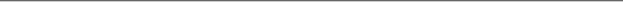 God speaks.Genesis 3:8-18; Exodus 33:11; 2 Samuel 2:1We can learn to listen.John 10:2-4,14-16; Isaiah 50:4The Key: The attitude or position of my Heart. Psalm 95:7-8Remove barriers: conviction & confession.Psalms 26:2, 139:23-24; 1 John 1:9; Romans 8:11; Corinthians 14:5God Speaks through: Joshua 1:7-8; Acts 2:16 –18,WordInner voice—Holy SpiritVisionsProphecyWise counselGuides and warnings:Does it align with scripture?Is it aligned with God’s character as revealed in scripture?Is it peaceable? Colossians 3:15Does it point to Christ and a Christian HS filled life?Is it confirmed by others who are mature in the Christian life, godly experience, and the scriptures?Is it consistent with how God has formed and gifted me?Does it encourage, edify, strengthen and/or convict you vs. dishearten, diminish and or condemn you?We can have confidence: Test and approve. Romans 12:1-2; 1 Thessalonians 5:19-22Life Group StudyFor week of March 12, 2017Many of our Life Groups use this insert as a discussion guide throughout the week. We encourage you to take that next step in your journey with Jesus and His church by joining one today!  www.seekreallife.comConnectingLooking back over your notes from Sunday, was there something that stood out that you would like to share?Find one thing encouraging you can say to the person on your left:What is one word or phrase that describes your journey with Jesus today?Digging DeeperRead Hebrews 1:1-3.What do you learn about God’s Word from this passage? What does this passage reveal about Jesus?Read Hebrews 4:12-13What does this passage teach us about God’s word? Is there comfort you can find with learning that nothing is hidden from God? Throughout Scripture God uses so many different ways to speak. (Dreams, visions, nature, miraculous signs, prophets, fire, trumpets, angels, through His Son, etc.) What can be the danger in trusting in one particular method for God to speak to you?Read the following passages and write down what the word of Jesus meant for the people He interacted with:Luke 5:12-13Luke 18:35-43John 8:1-11John 11:40-44There was never a time when Jesus spoke and what He said didn’t happen… His word is powerful!  Do you come to Scripture listening for the life-changing words God has for you today? Why or why not?List all that you learn about the Holy Spirit from these passages:John 14:25-26John 15:26-27John 16:5-15Is your life open to the Holy Spirit and the work He wants to do in your life? Why or why not?Read James 1:19-25.What do you learn about God’s word and what we’re to do with it from this passage?What does the Holy Spirit do to help us accomplish doing what God’s word says?Bringing It HomeFrom the first page of Genesis to the last page of Revelation God continues to speak and it was so… and it was good! As we follow the story of Jesus through Lent, don’t limit yourself to a particular method. Instead, open yourself up to whatever way God desires to speak to you today!Praying Together With openness, take some time to ask God to reveal to you any barriers that may be in the way and hindering you from hearing his life-changing words. Then list below whatever He’s talking with you about: 